Пресс-выпускСредние потребительские цены на автомобильный бензинпо регионам Приволжского федерального округа
 в июне 2020 года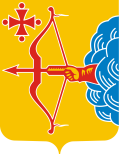 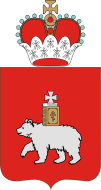 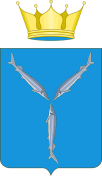 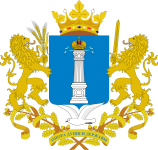 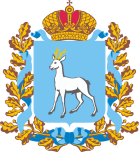 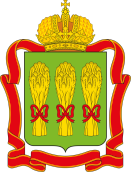 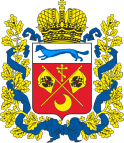 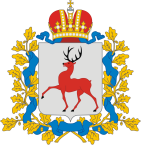 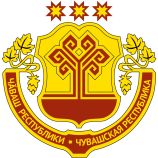 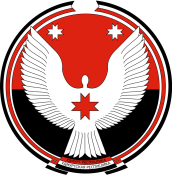 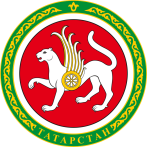 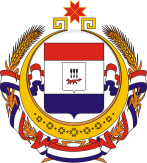 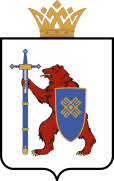 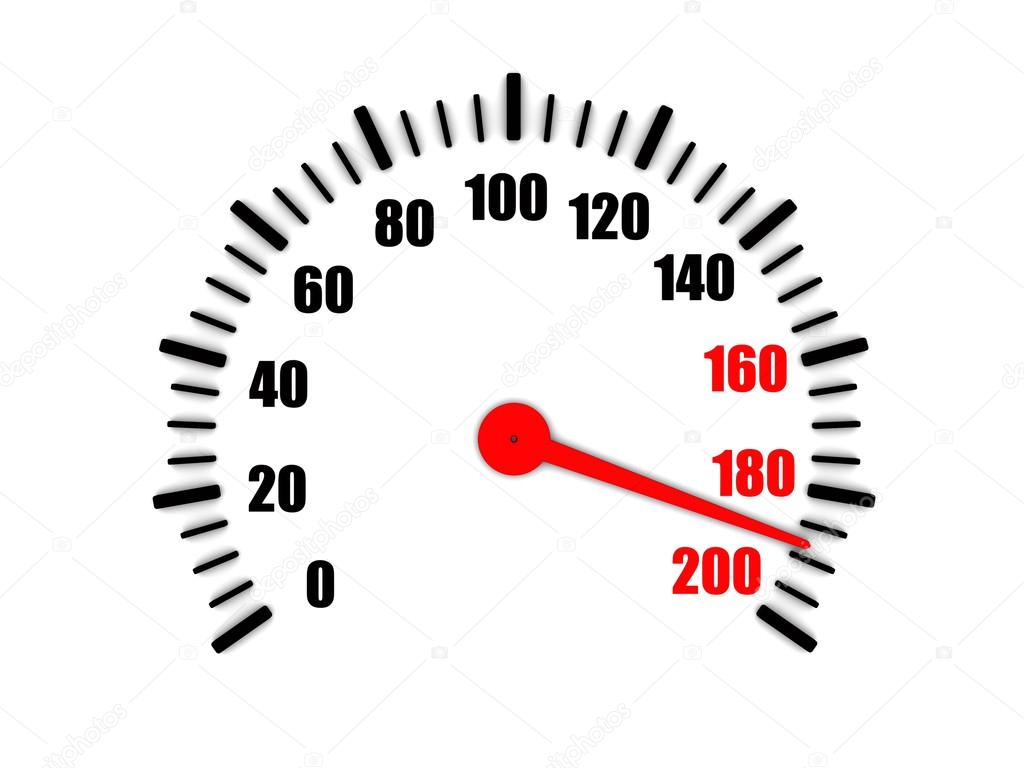 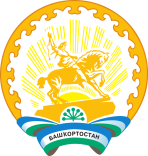 В июне 2020 г. минимальные цены на бензин автомобильный марки АИ-92 зарегистрированы в Республике Татарстан (41,54 руб. за литр), на бензин 
АИ-95 – в Ульяновской области (44,75 за литр).Максимальные цены на бензин автомобильный АИ-92 и АИ-95 зарегистрированы в Кировской области (43,56 и 46,50 руб. за литр соответственно).   О.А. Лычкина,заместитель начальника отдела статистики цен и финансов